INSTITUT  TEKNOLOGI  BANDUNG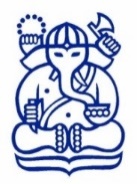 LEMBAGA PENELITIAN DAN PENGABDIAN KEPADA MASYARAKATGedung CRCS Lantai 6, Jalan Ganesa No. 10 Bandung 40132, Telp. (022) 86010050, 86010051Email : lppm@lppm.itb.ac.id, website : www. lppm.itb.ac.idSURAT PERNYATAAN TANGGUNG JAWAB BELANJAYang bertanda tangan di bawah ini:Nama Ketua Peneliti		:	………………………………………………………..Alamat 			:	………………………………………………………..berdasarkan Surat Keputusan Nomor 1618/IT1.B07.1/TA.00/2022 dan Perjanjian/Kontrak Nomor (diisi nomor SPP dari Fakultas/Sekolah) tanggal (diisi tanggal SPP dari Fakultas/Sekolah) mendapatkan Anggaran Penelitian (diisi judul penelitian) sebesar (diisi 70% dari nilai kontrak).Dengan ini menyatakan bahwa:Biaya kegiatan penelitian di bawah ini meliputi:Jumlah uang tersebut pada angka 1, benar-benar dikeluarkan untuk pelaksanaan kegiatan penelitian dimaksud.Demikian surat pernyataan ini dibuat dengan sebenarnya.	(Kota), (Tanggal)	Ttd.	 (Nama Ketua Peneliti Utama/Mitra)NoNamaJumlah1Contoh: Bahan(Tuliskan uraian bahan habis pakai)(Total jumlah bahan)2Contoh: Pengumpulan Data(Tuliskan uraian kegiatan pengumpulan data)(Total jumlah pengumpulan bahan)3…………………………………………..……………………………4…………………………………………..……………………………Jumlah(Total jumlah)